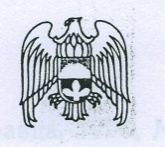 КАБАРДИНО-БАЛКАРСКАЯ РЕСПУБЛИКАСОВЕТ МЕСТНОГО САМОУПРАВЛЕНИЯ СЕЛЬСКОГО ПОСЕЛЕНИЯ КИЧМАЛКАЗОЛЬСКОГО МУНИЦИПАЛЬНОГО РАЙОНА361714 Зольский район, с.Кичмалка, ул. Чкалова, 69  тел. 76-3-40РЕШЕНИЕ №433 сессии Кичмалкинского Совета местного самоуправленияот 28.11.2019г.«О даче согласия на принятие имущества казны ЗМР  «Многофункциональнаяспортивная площадка» в муниципальную собственность с.п.Кичмалка».Заслушав и обсудив информацию главы администрации,  и в соответствии с Федеральным  законом от 6 октября 2003 года № 131-ФЗ «Об общих принципах организации местного самоуправления в Российской Федерации» Совет местного самоуправления сельского поселения Кичмалка    РЕШИЛ:Дать согласие на принятие имущества казны ЗМР  «Многофункциональнаяспортивная площадка» в муниципальную собственность с.п.Кичмалка»Контроль за исполнением возложить на председателя Совета местного самоуправления Гуртуева М.Х. Председатель Совета местного самоуправленияс.п.Кичмалка                                                                                      М.Х.Гуртуев№№Наименование  объектаадресОбщая площадь (кв.м.)Балансовая стоимость(руб.)Остаточная стоимость(руб.)1Многофункциональная спортивная площадкаКБР,Зольский район,с.Кичмалка180013999701399970